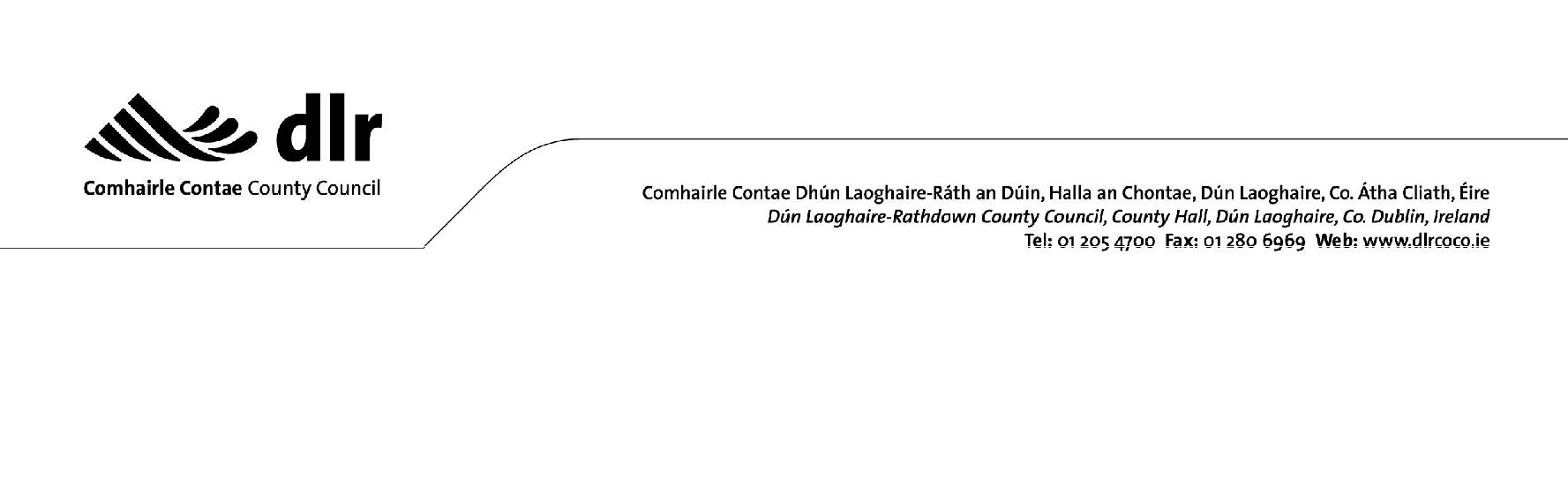 Environmental Complaints FormPlease e-mail completed form to wasteenforcement@dlrcoco.ie or post to the Environmental Enforcement Section, County Hall, Marine Road, Dún Laoghaire, Co. Dublin.Full details of incident giving rise to complaint (including time, date and duration of occurrence). Please note that details such as vehicle registration numbers are of particular assistance in complaint investigation. Additional information (e.g. maps, photos, etc.) may also be included if necessary.Location of Site/PremisesAddress:	_________________________________________________________________Complainant DetailsName:	____________________________________    Contact No.:  ______________Address:	_________________________________________________________________E-mail Address:	___________________________________________________________ConfidentialityI request that DLR Co. Co. does not disclose my identity during its investigation of this matter 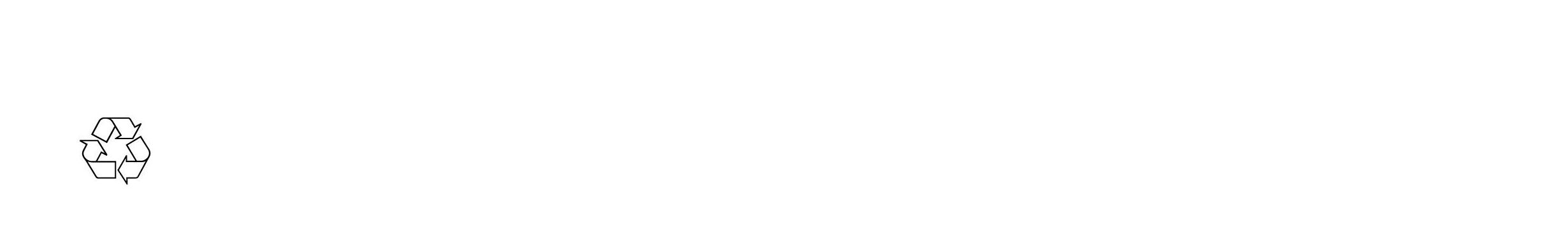 Signature:	_______________________________	Date: ____________________Complaint Type:AirNoise Waste 